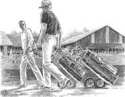 BSD - Serie 1 Damer - Serie 1BSD - Serie 1 Damer - Serie 1BSD - Serie 1 Damer - Serie 1BSD - Serie 1 Damer - Serie 1BSD - Serie 1 Damer - Serie 1BSD - Serie 1 Damer - Serie 1BSD - Serie 1 Damer - Serie 1BSD - Serie 1 Damer - Serie 1BSD - Serie 1 Damer - Serie 1BSD - Serie 1 Damer - Serie 1BSD - Serie 1 Damer - Serie 1BSD - Serie 1 Damer - Serie 1RESULTATINDBERETNING  -  HOLDTURNERING 2020RESULTATINDBERETNING  -  HOLDTURNERING 2020RESULTATINDBERETNING  -  HOLDTURNERING 2020RESULTATINDBERETNING  -  HOLDTURNERING 2020RESULTATINDBERETNING  -  HOLDTURNERING 2020RESULTATINDBERETNING  -  HOLDTURNERING 2020Række:Dato:Hjemmehold : Udehold:hcp. ResultatSkriv et resultat i hver match Skriv et resultat i hver match Skriv et resultat i hver match Skriv et resultat i hver match hcp.Navn: PointPointNavn: Navn: Foursome Navn: Navn: 5. single Navn: Navn: 4. single Navn: Navn: 3. singleNavn: Navn: 2. singleNavn: Navn: 1. single Navn: Resultat : VinderklubHoldkaptajn: Holdkaptajn: 